IDENTIFICAÇÃO DO COORDENADOR E DO CONVÊNIOIDENTIFICAÇÃO DO COORDENADOR E DO CONVÊNIOIDENTIFICAÇÃO DO COORDENADOR E DO CONVÊNIOIDENTIFICAÇÃO DO COORDENADOR E DO CONVÊNIOIDENTIFICAÇÃO DO COORDENADOR E DO CONVÊNIOIDENTIFICAÇÃO DO COORDENADOR E DO CONVÊNIONº: Convênio Nº: Convênio Nº: Agência: Agência: C/C: Nome do Projeto: Nome do Projeto: Nome do Projeto: Nome do Projeto: Nome do Projeto: Nome do Projeto: Coordenador: Coordenador: Celular: Celular: E-mail: E-mail: Secretário (a): Secretário (a): Celular: Celular: E-mail: E-mail: DADOS DA VIAGEM / DESLOCAMENTODADOS DA VIAGEM / DESLOCAMENTODADOS DA VIAGEM / DESLOCAMENTODADOS DA VIAGEM / DESLOCAMENTODADOS DA VIAGEM / DESLOCAMENTODADOS DA VIAGEM / DESLOCAMENTODADOS DA VIAGEM / DESLOCAMENTONome do Beneficiário: Nome do Beneficiário: Nome do Beneficiário: Nome do Beneficiário: Nome do Beneficiário: Nome do Beneficiário: Nome do Beneficiário: CPF: RG: RG: Órgão: Data de Expedição: Data de Expedição: UF: Celular: Celular: Celular: E-mail: E-mail: E-mail: E-mail: Data de Partida: Data de Partida: Data de Partida: Data de Retorno: Data de Retorno: ID da Diária: ID da Diária: Deslocamento: Deslocamento: Deslocamento: Deslocamento: Deslocamento: Valor da Passagem: Valor da Passagem: Valor Unitário da Diária: Valor Unitário da Diária: Quantidade de Diárias: Quantidade de Diárias: Quantidade de Diárias: Valor Total de Diárias: Valor Total de Diárias: Item da Diária no Plano de Trabalho: Item da Diária no Plano de Trabalho: Item da Diária no Plano de Trabalho: Item da Diária no Plano de Trabalho: Item da Diária no Plano de Trabalho: Item da Diária no Plano de Trabalho: Item da Diária no Plano de Trabalho: Item da Passagem no Plano de Trabalho: Item da Passagem no Plano de Trabalho: Item da Passagem no Plano de Trabalho: Item da Passagem no Plano de Trabalho: Item da Passagem no Plano de Trabalho: Item da Passagem no Plano de Trabalho: Item da Passagem no Plano de Trabalho: Objetivo da Viagem / Evento: Objetivo da Viagem / Evento: Objetivo da Viagem / Evento: Objetivo da Viagem / Evento: Objetivo da Viagem / Evento: Objetivo da Viagem / Evento: Objetivo da Viagem / Evento: Anexos: Descrição das Atividades Realizadas (Anexo I) Comprovantes de Embarque e/ou Bilhetes Legíveis Certificado de Participação em Evento/Congresso Notas Fiscais legíveis e atestadas pela coordenação do ProjetoAnexos: Descrição das Atividades Realizadas (Anexo I) Comprovantes de Embarque e/ou Bilhetes Legíveis Certificado de Participação em Evento/Congresso Notas Fiscais legíveis e atestadas pela coordenação do ProjetoAnexos: Descrição das Atividades Realizadas (Anexo I) Comprovantes de Embarque e/ou Bilhetes Legíveis Certificado de Participação em Evento/Congresso Notas Fiscais legíveis e atestadas pela coordenação do ProjetoAnexos: Descrição das Atividades Realizadas (Anexo I) Comprovantes de Embarque e/ou Bilhetes Legíveis Certificado de Participação em Evento/Congresso Notas Fiscais legíveis e atestadas pela coordenação do ProjetoAnexos: Descrição das Atividades Realizadas (Anexo I) Comprovantes de Embarque e/ou Bilhetes Legíveis Certificado de Participação em Evento/Congresso Notas Fiscais legíveis e atestadas pela coordenação do ProjetoAnexos: Descrição das Atividades Realizadas (Anexo I) Comprovantes de Embarque e/ou Bilhetes Legíveis Certificado de Participação em Evento/Congresso Notas Fiscais legíveis e atestadas pela coordenação do ProjetoAnexos: Descrição das Atividades Realizadas (Anexo I) Comprovantes de Embarque e/ou Bilhetes Legíveis Certificado de Participação em Evento/Congresso Notas Fiscais legíveis e atestadas pela coordenação do ProjetoDe acordo com o Manual do Coordenador, disponível no site da FAPUR (fapur.org.br), a entrega deste relatório deve ocorrer em até 15 dias após a data de retorno. Caso contrário, o favorecido fica impedido de receber outras diárias, podendo devolver ao projeto os valores correspondentes à viagem (passagens e diárias), corrigidos monetariamente.A entrega deste relatório é de responsabilidade da coordenação do projeto e a cobrança sempre lhe será endereçada.De acordo com o Manual do Coordenador, disponível no site da FAPUR (fapur.org.br), a entrega deste relatório deve ocorrer em até 15 dias após a data de retorno. Caso contrário, o favorecido fica impedido de receber outras diárias, podendo devolver ao projeto os valores correspondentes à viagem (passagens e diárias), corrigidos monetariamente.A entrega deste relatório é de responsabilidade da coordenação do projeto e a cobrança sempre lhe será endereçada.De acordo com o Manual do Coordenador, disponível no site da FAPUR (fapur.org.br), a entrega deste relatório deve ocorrer em até 15 dias após a data de retorno. Caso contrário, o favorecido fica impedido de receber outras diárias, podendo devolver ao projeto os valores correspondentes à viagem (passagens e diárias), corrigidos monetariamente.A entrega deste relatório é de responsabilidade da coordenação do projeto e a cobrança sempre lhe será endereçada.De acordo com o Manual do Coordenador, disponível no site da FAPUR (fapur.org.br), a entrega deste relatório deve ocorrer em até 15 dias após a data de retorno. Caso contrário, o favorecido fica impedido de receber outras diárias, podendo devolver ao projeto os valores correspondentes à viagem (passagens e diárias), corrigidos monetariamente.A entrega deste relatório é de responsabilidade da coordenação do projeto e a cobrança sempre lhe será endereçada.De acordo com o Manual do Coordenador, disponível no site da FAPUR (fapur.org.br), a entrega deste relatório deve ocorrer em até 15 dias após a data de retorno. Caso contrário, o favorecido fica impedido de receber outras diárias, podendo devolver ao projeto os valores correspondentes à viagem (passagens e diárias), corrigidos monetariamente.A entrega deste relatório é de responsabilidade da coordenação do projeto e a cobrança sempre lhe será endereçada.De acordo com o Manual do Coordenador, disponível no site da FAPUR (fapur.org.br), a entrega deste relatório deve ocorrer em até 15 dias após a data de retorno. Caso contrário, o favorecido fica impedido de receber outras diárias, podendo devolver ao projeto os valores correspondentes à viagem (passagens e diárias), corrigidos monetariamente.A entrega deste relatório é de responsabilidade da coordenação do projeto e a cobrança sempre lhe será endereçada.De acordo com o Manual do Coordenador, disponível no site da FAPUR (fapur.org.br), a entrega deste relatório deve ocorrer em até 15 dias após a data de retorno. Caso contrário, o favorecido fica impedido de receber outras diárias, podendo devolver ao projeto os valores correspondentes à viagem (passagens e diárias), corrigidos monetariamente.A entrega deste relatório é de responsabilidade da coordenação do projeto e a cobrança sempre lhe será endereçada.Descrição das atividades realizadas:Descrição das atividades realizadas:Descrição das atividades realizadas:Descrição das atividades realizadas:Descrição das atividades realizadas:Descrição das atividades realizadas:Descrição das atividades realizadas:Seropédica,  de  de .Seropédica,  de  de .Seropédica,  de  de .Seropédica,  de  de .Seropédica,  de  de .Seropédica,  de  de .Seropédica,  de  de .__________________________________________________Assinatura Coordenador e Carimbo__________________________________________________Assinatura Coordenador e Carimbo__________________________________________________Assinatura Coordenador e Carimbo__________________________________________________Assinatura Coordenador e Carimbo__________________________________________________Assinatura Coordenador e Carimbo__________________________________________________Assinatura Coordenador e Carimbo__________________________________________________Assinatura Coordenador e Carimbo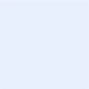 